外傷専門緊急ダイヤル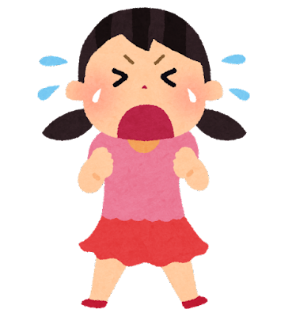 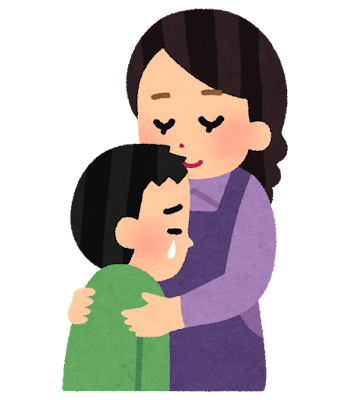 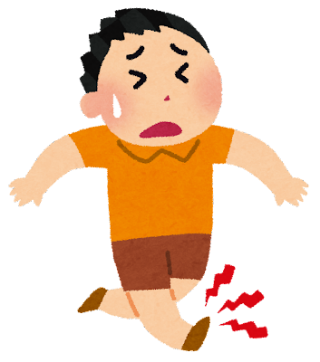 